Munford High School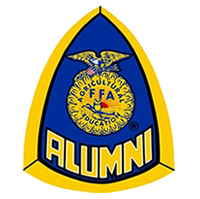 FFA Alumni    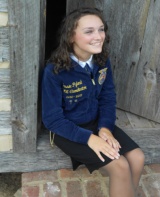 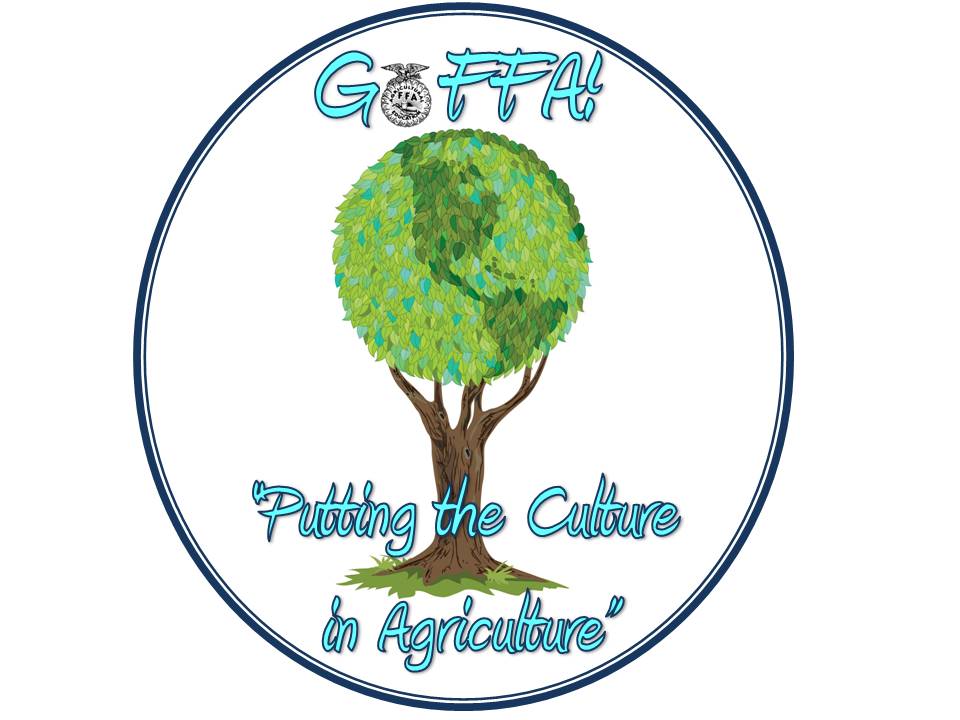 